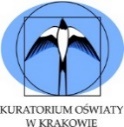 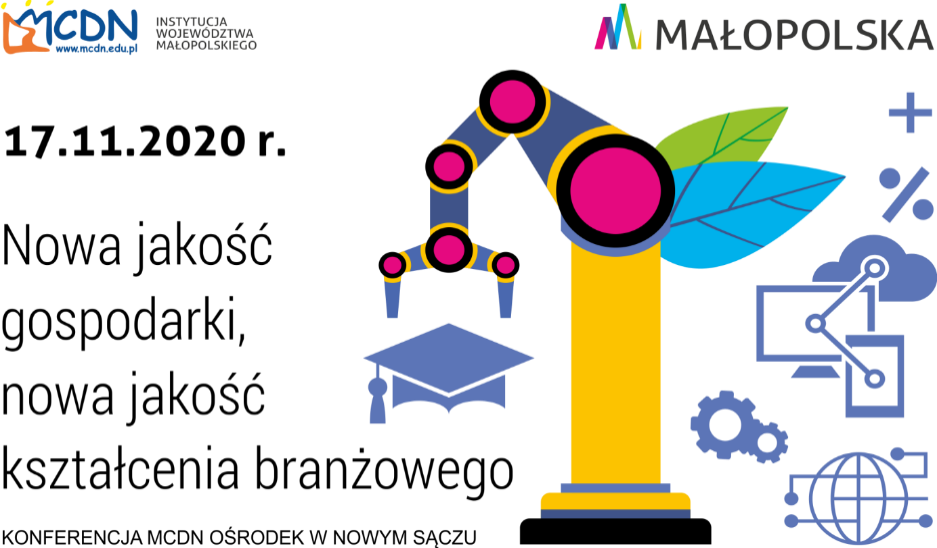 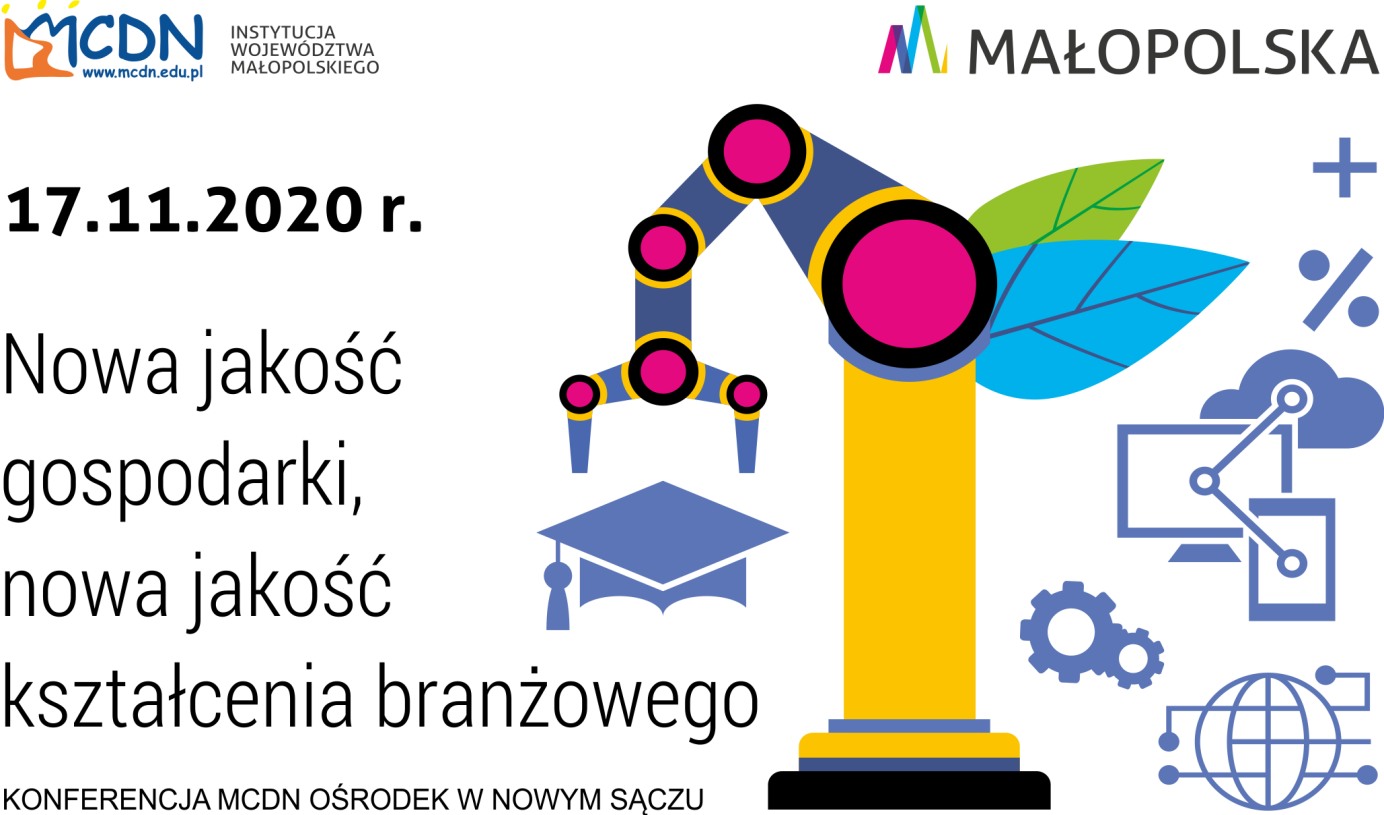 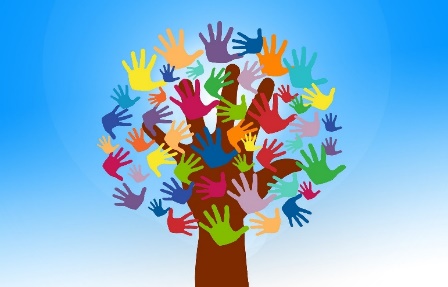 Konferencja Nowe wyzwania kompleksowej opieki nad osobami niepełnosprawnymi 
w okresie pandemiiMCDN Ośrodek w Nowym Sączu „Człowiek jest wielki nie przez to, co posiada, lecz przez to, kim jest;nie przez to, co ma lecz przez to, czym się dzieli z innymi”Św. Jan Paweł II Termin: 4 marca 2021 r., godz. 13.00 - 15.05 	Miejsce: konferencja będzie realizowana hybrydowo – transmisja zostanie przeprowadzona ze specjalnie przygotowanego studia znajdującego się w MCDN Ośrodku w Nowym Sączu; uczestnicy będą brać udział zdalnie – po zalogowaniu się w SRS otrzymają link aktywacyjny umożliwiający dostęp do MS Teams. Adresat: dyrektorzy i nauczyciele wszystkich typów szkół, wychowawcy, specjaliści, psycholodzy i pedagodzy Program konferencji: 13.00 – 13.10 – Otwarcie konferencji 13.10 – 14.00 Panel I „Zrozumieć i wspierać – udzielanie pomocy psychologiczno-pedagogicznej w okresie kształcenia na odległość” – o 50 min. „Doświadczenia w pracy z dziećmi autystycznymi w okresie kształcenia na odległość” Halina  Stanek Dyrektor Szkoły Podstawowej nr 6 w Nowym Sączu,  im. Ks. Jerzego Popiełuszki – „Działalność pomocowa Fundacji Mada  w warunkach pandemii” Dyrektor Jadwiga Krzeszowiak –  Fundacja Pomocy Osobom z Autyzmem „MADA” 14.00 – 14.25  Panel II „Przykłady rozwiązań własnych w pracy Fundacji z osobami niepełnosprawnymi”Zygmunt Fryczek – wicedyrektor MCDN ds. Ośrodka w Nowym Sączu – 25 min. Jerzy Klimek – kierownik warsztatów terapii zajęciowej, FPON w Stróżach 14.25 – 14.50 „Tworzenie bezpiecznego środowiska  edukacyjnego dla dzieci i młodzieży niepełnosprawnych” Małgorzata Karwala – nauczyciel konsultant MCDN Ośrodek w Nowym Sączu – 25 min. 14.50 – 15.00 „Różne formy wsparcia nauczycieli pracujących z dziećmi niepełnosprawnymi” Alicja Kolbusz – Kierownik Działu Doskonalenia i Doradztwa MCDN Ośrodek 
w Nowym Sączu – 10 min. 15.00 – 15.05Zakończenie konferencji 